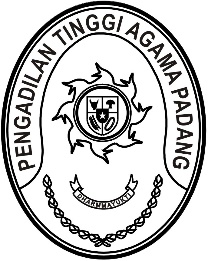 Nomor     	: W3-A/    /OT.00/7/2023	31 Juli 2023Lampiran	: -Perihal	:	Undangan	Yth. Ketua Pengadilan Agama Se Sumatera BaratDengan ini kami undang Saudara beserta Wakil Ketua, Hakim, Panitera, Sekretaris, Panitera Muda dan Kepala Subbagian untuk mengikuti pembinaan dengan Pimpinan Pengadilan Tinggi Agama Sumatera Barat yang akan dilaksanakan pada:Hari/Tanggal	:	Selasa/ 1 Agustus 2023Jam	:	08.00 WIB s.d. selesai Tempat	:	Command Center Pengadilan Tinggi Agama Padang	   Jl. By Pass KM. 24, Anak Air, PadangWassalam,Ketua,Dr. Drs. H. Pelmizar, M.H.I.